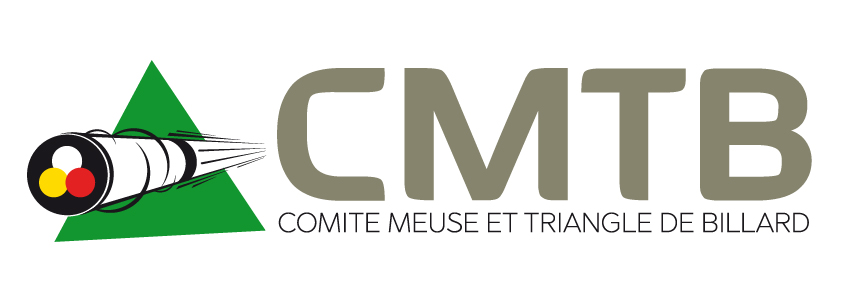 CHAMPIONNAT VETERANS par équipes GRAND ESTCALENDRIER CMTB  Saison  2018 /2019   -  Matchs à 14 h3 Bandes Vétérans   Billard  2m80Possibilité de jouer les jeudis ou vendredi afin de libérer les week-ends pour les autres compétitions.Interdiction de jouer une journée après la date butoir, sauf accord auprès du responsable. Article 5.2.1 :   les joueurs sont inscrits dans l’ordre de leur catégorie et moyenne de classification.Saisie des résultats sur le site ffbsportif.com  Barrage Ligue :   09 juin 2019                                                                    Finale de Ligue :    30 juin 2019VOLTZ  Daniel   responsable CMTB    Championnat par équipes Grand Est Tél :   03 29 78 12 59                     Port :   06 24 21 74 69                        Mail :   voltzdaniel@orange.fr             Championnat par handicap limité à 50 ReprisesChampionnat par handicap limité à 50 ReprisesDates butoir Clubs Clubs Résultats Résultats 108  décembreSAINT  DIZIER 1SAINT  DIZIER 2212  janvierSAINT  DIZIER 2SAINT  DIZIER 1 309  févrierSAINT  DIZIER 1SAINT  DIZIER 2 416  marsSAINT  DIZIER 2SAINT  DIZIER 1SAINT  DIZIER 1SAINT  DIZIER 1SAINT  DIZIER 1SAINT  DIZIER 1SAINT  DIZIER 2SAINT  DIZIER 2SAINT  DIZIER 2SAINT  DIZIER 21METOYER  René15 ptsR10.252SIMON  Michel25 ptsN20.3552DUBOIS  Jean marie15 ptsR10.250DURST  Gilles20 ptsN30.3673LEFRANCOIS  Marcel12 ptsNC-BOQUET  Jean pierre15 ptsR10.299